OverviewBelow is the process to update the user count in AdvantageN.B. This procedure needs to be performed on the CASH server that is hosting the database, ensure everyone is logged out of Cash and the Mentor Communication Server (MCS) MCSTCPIP and Insync is stopped.To stop the Advantage Database Server Service.Navigate to - C:\Program Files\Advantage (Version Number) \Server or wherever the Advantage Server is installed.Double click on - ads_cfg.exe and select Stop Service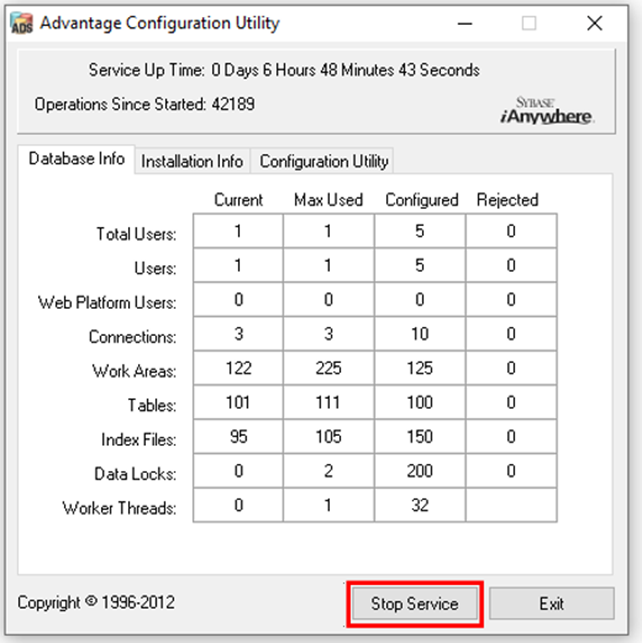 Run ADS Stamp utilityNavigate to - C:\Program Files\Advantage (Version Number) \Server or wherever the Advantage Server is installed.Double click on - adsstamp.exeSelect – Licence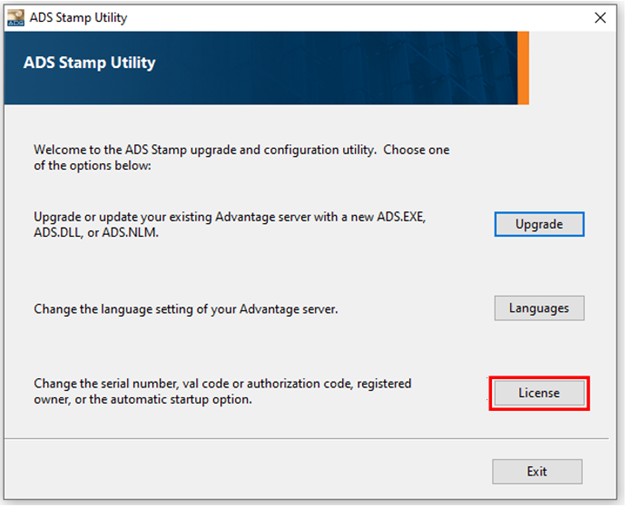 Enter the Serial number and Validation code. Click - Next.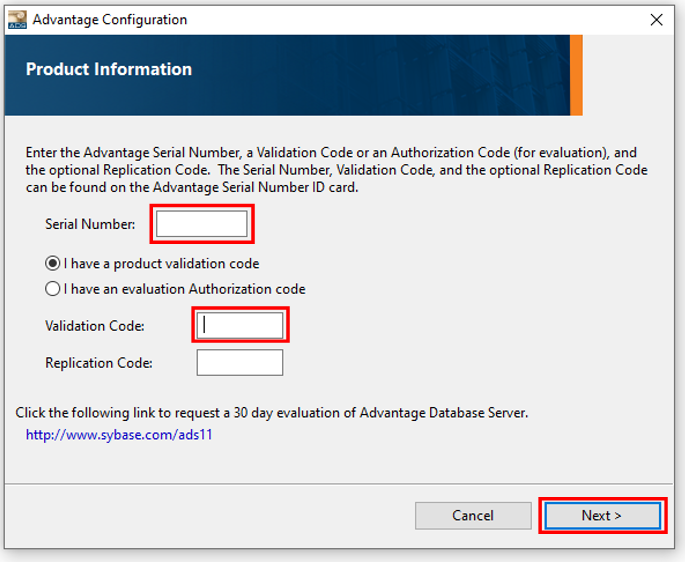 Check - Your Company name is the registered owner. Ensure that Automatic Startup is selectedClick - Next.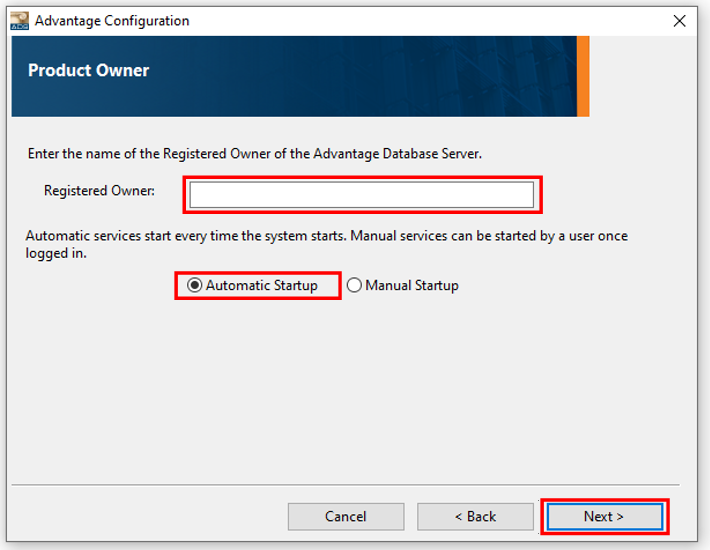 Select – Exit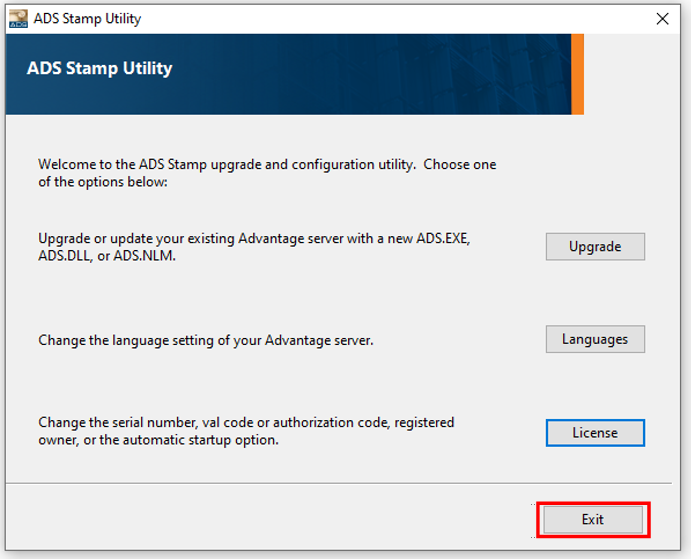 